ALP organiseert in samenwerking met 
Marble Bow Strings de all-inclusive workshop:  
Recurve pees maken door Johan van Dongenzondag 20 oktober 2019
Van 10.00 tot 15.00 uurDe invloed van je pees op je score!Deze vijf uur durende workshop boordevol informatie over de recurvepees bestaat uit een theoretisch- en praktijkgedeelte.
Neem je boog mee want je gaat met je eigen gemaakte pees schieten onder begeleiding van Johan.Cursusgeld: € 69,00 p/p
Inclusief:
- Oefenmateriaal en materiaal om een pees voor jezelf te maken
- Onbeperkt koffie-thee-water-fris, koek, snoep
- Limburgse vlaai
- Lunch met soep
- Training met je eigen gemaakte pees en materiaalcheck van je boogNeem je boog mee!
Aanmelden
Via: mary@archeryservicecenter.nl 
Met vermelding van voornaam, achternaam.
Je kunt aanmelden tot 18 oktober.De schiethal is vanaf 09.00 uur geopend en de ASC Handboogwinkel is tot 16.00 uur geopend.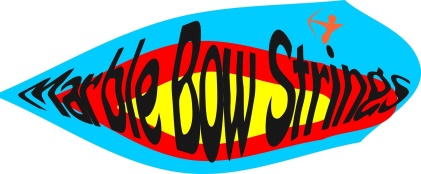 